Freedom of Information Request I have now been able to consider your request, and I can confirm the following information under section 1 (1) (a) of the Act:Contract Title: 
IT Managed Services Contract Type: Please input one the type of contract from above e.g. Hardware Maintenance, Virtualisation Licensing, Virtualisation Maintenance/Support, Storage Area Network Maintenance:            IT supportExisting/Current Supplier:
Capita Secure Managed ServicesHardware Brand:  Please state the hardware or software brand related to the contract with supplier e.g. Hardware Maintenance could be Dell, IBM etc:APC            BARRACUDA            CHECK POINT            CISCO            HP            IBM            JUNIPER            MIMESWEEPERRSA            SECURE COMPUTINGOperating System / Software(Platform) (Windows, Linux, Unix, VMWare etc.) the brand name relating to the contract: Windows Server 2012 r2            Windows Server 2008            Windows Server 2008 r2            Windows Server 2003 r2            Windows 7Annual Average Spend (For the whole duration of the contract, if the total value sent is per annum please state this in the response): 
£86,402.28 exc. VATContract Duration: (Please can you also include notes if the contract includes any contract extension periods.): 
Five years with the option of two further one year extensions. Contract Expiry Date:
31/03/2017Contract Review Date (An approximate date of when the organisation is planning to review this particular contract.): 
We do not hold this information
Brief Contract Description: I require a brief description of the service provided under this contract: 
Buying Solutions call off contract for IT managed services.
Internal Contact (The person from within the organisation that is responsible for reviewing and renewing this particular contract. Please include there full name, job title, direct contact number and direct email address.): 
This information is being withheld under Section 40 of the FOI Act 2000. Section 40(2) of the FOI Act 2000 states information which contravenes data protection principles is exempt from disclosure. The contact details of staff members are regarded as sensitive personal information. If this information was disclosed, it is possible and reasonable to identify individual staff members.
Number of Users: 41 based on the last recorded information. 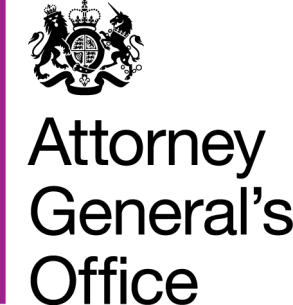 www.gov.uk/agowww.gov.uk/agoFOI|39|15
March 2015